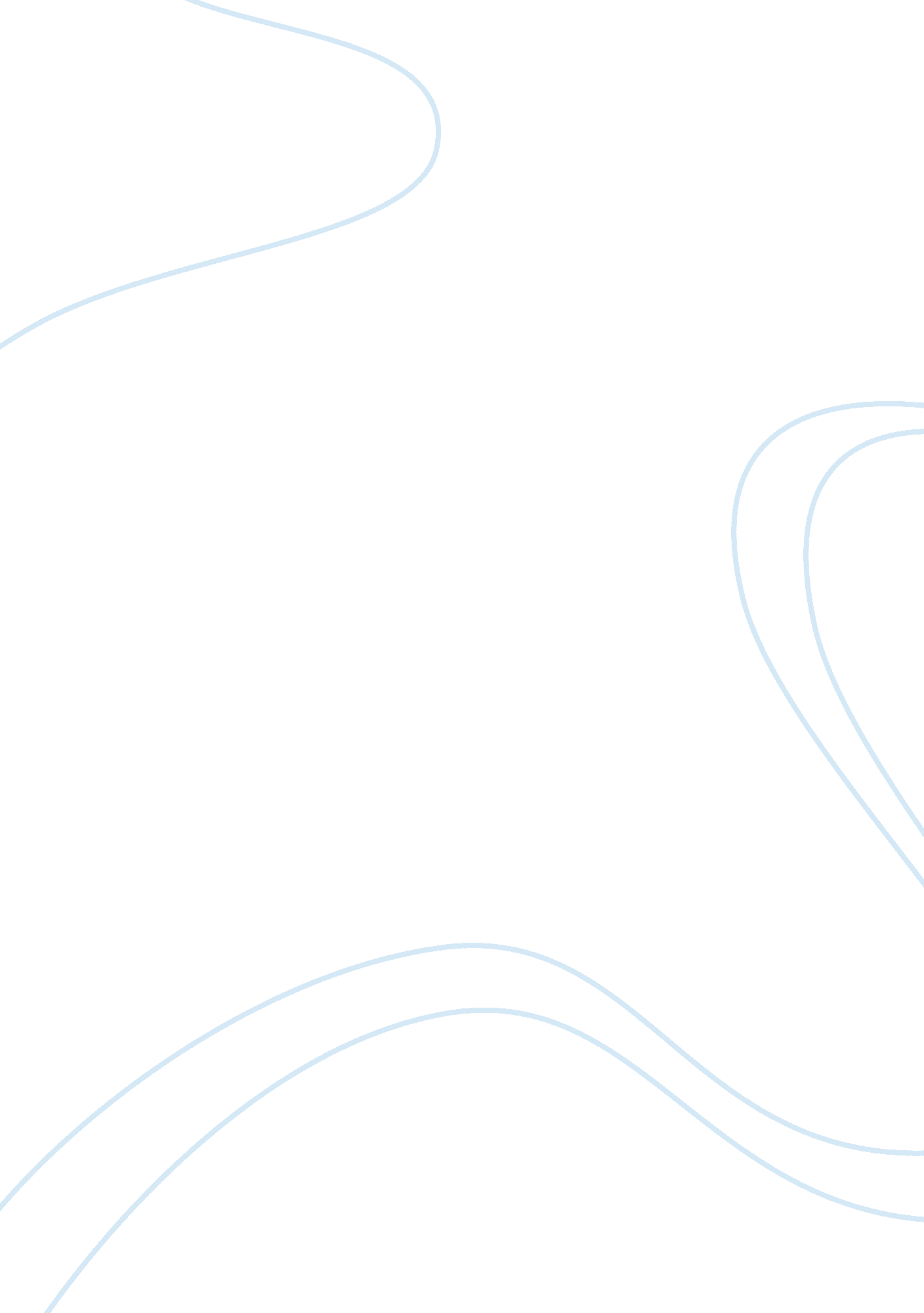 Informationtechnology termpaper question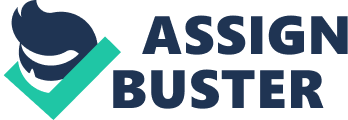 The IT manager, in contrast, is primarily concern with how information technology should be integrated into business operations. Assume you have taken over responsibility to play the lead IT management or el in Magnum Enterprises. Your boss, is Magnum’s CIO. The IT management group is comprised of six people who you will be supervising. CIO is an enlightened manager, and she believes that if you are to carry out y our responsibilities effectively, you need to work with her in defining your IT man cement role. As a first step, she invites you to write a short statement where you desk vibe what you see to be your role as head of the IT management effort at Magnum. In writing your statement, describe how you see your role in integrating soft are, hardware, and business management capabilities. What challenges do you anticipate encountering as head of the IT management effort at Magnum? By serving as the centerpiece of software, hardware, and management capabilities, how the off rots of you and your team make Magnum a better organization? Part 2. Handling the e-business challenge at Magnum Enterprises Six months after you take over the lead IT management role at Magnum, the CIO is pleased with your work. She has just attended a meeting of Magnum’s executive committee (the committee comprised of the most senior managers Of Magnum), where the CEO and Vice President of marketing have indicated that Magnum’s mediocre e-business capabilities must be strengthened. CIO is given primary responsibility in improving Magnum’s e-business performance. She in turn puts you in charge of a small task force comprised of representatives fro the operations, marketing, finance, and legal departments. 1 . Why is it important to take into account the views of operations, marketing, finance, and legal when working on strengthening e-business capabilities? Be specific – no vague generalities, please. 2. Based on what you have learned in your readings, what are key technical challenges you will encounter in re-engineering the e-business function at Magnum? How can these be addressed (provide brief suggestions). 3. What are the key management challenges you will face? 